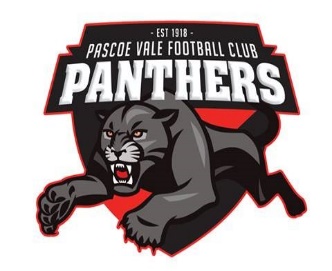 “Pascoe Vale Football Club are seeking applications to join a vibrant and inclusive panel in the following Senior Men’s Coaching positions in season 2022.”
Senior Midfield CoachSenior Backline CoachUnder 18.5 CoachThirds Coach 
The successful applicants will require:Minimum Level 1 Accreditation or be willing to get it early in 2022.Remuneration is negotiable upon experience.Excellent communication and organizational skills with a great work ethic.Ability to work together with the coaching staff, support staff & officials.Experience working with young people and ability to identify and nurture talent.Sound technical knowledge and current training methods, keeping in-line with club philosophies, ethics, and attitude, enriching the club’s development pathway.Trainer’s 
We are seeking experienced Sports Trainer’s to join a club with a progressive work environment fostering a terrific community club culture. Vacancies exist for the following:
Senior men’s trainer’s X 4Senior women’s trainer’s X 1
Must have attained or be willing to attain, up to date qualifications & sports accreditations
Remuneration will be consistent with experience.
HOW TO APPLY:Please forward your application to:
  Pascoe Vale Football Club  PVFC Secretary: jenny.tydell@pascoevalesc.org.au
All applications will be treated with the strictest confidence“Pascoe Vale Football Club is committed to building on our teams’ success into 2022 and beyond”Pascoe Vale Football ClubSenior Vacancies 2022